В здоровом теле здоровый дух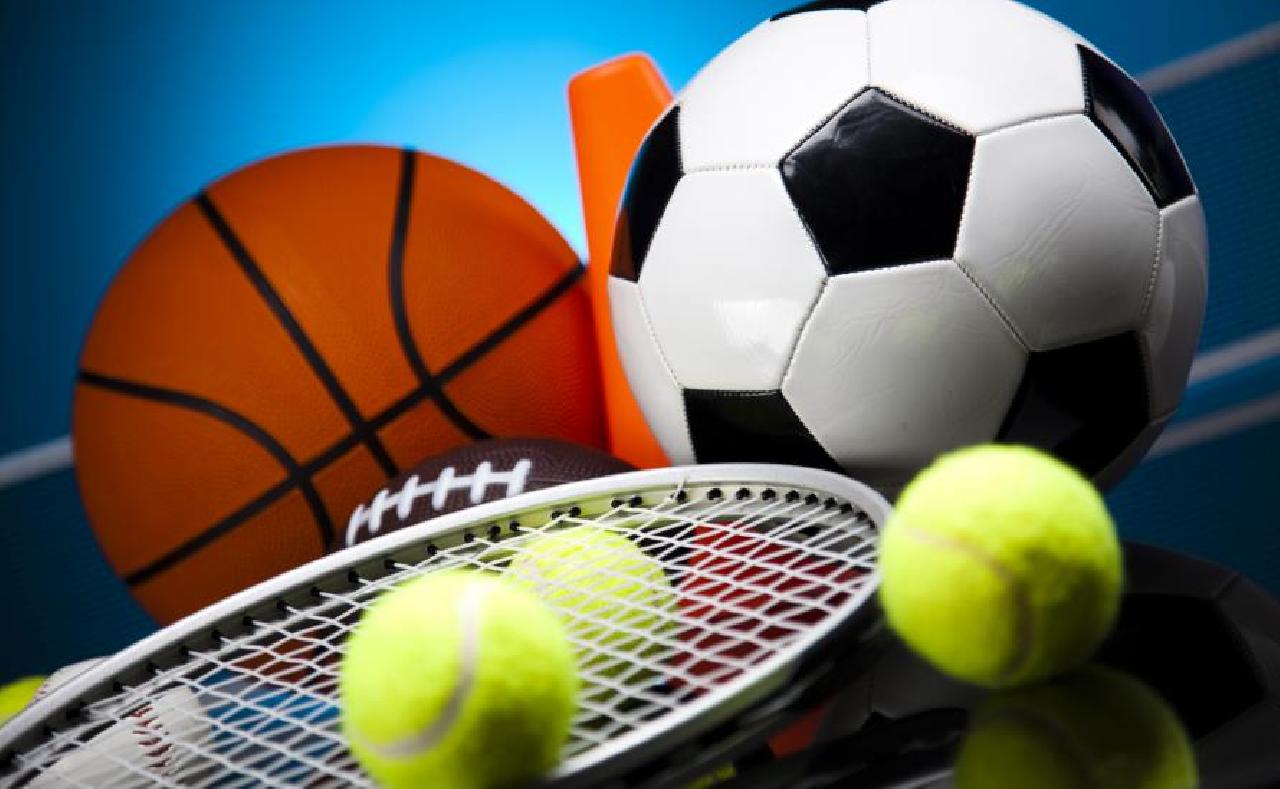 Чтобы быть здоровым и готовым к успешному выполнению поставленных задач сотрудники Управления по ЮЗАО Департамента ГОЧСиПБ занимаются спортом и участвуют в соревнованиях различных направлений и уровней, будь то спартакиады, организованные Департаментом ГОЧСиПБ или городские состязания.Календарь проведения соревнований Департамента ГОЧСиПБ насыщен мероприятиями по разным видам спорта: лыжи, плавание, футбол, настольный теннис, бильярд, лазертаг и др.В феврале этого года была проведена Спартакиада по пулевой стрельбе, которая выявила большие способности у сотрудников Управления по ЮЗАО, которые вошли в десятку лучших спортсменов-любителей Департамента ГОЧСиПБ. А первое место завоевал начальник отделения оперативных дежурных Службы ГО и ЧС по ЮЗАО Александр Калашников.«Мы гордимся нашими сотрудниками и в работе, и в спорте. Стремление завоевать победу вызывает большое уважение, но даже просто участие в мероприятиях спортивного характера помогает быть всегда в хорошей физической форме, ясном уме и позитивном настроении, что в комплексе очень важно для эффективного труда работников, обеспечивающих безопасность москвичей», - отметила заместитель начальника Управления по ЮЗАО Департамента ГОЧСиПБ Венера Юмаева.